Молимо Вас, да образац попуните читко штампаним словима.Подаци о подносиоцу  захтева:Подносим захтев да ми у складу са чланом 44. Одлуке о комуналном реду (“Службени лист града Београда” бр.10/11,60/12,51/14,92/14,2/15,11/15,61/15 и 75/16)) издате одобрење за постављање жардињера и других посуда за биљне засаде:_______________________________________________________________________________________ _______________________________________________________________у Новом Беогарду.( навести адресу )Прилози уз захтев: Општинска административна такса  за поднесак у износу од 300,00 динара (број рачуна 840-742251843-73, модел 97 позив на број 59-013, прималац Буџет градске општине Нови Београд);Општинска административна такса за израду решења у износу од 6.210,00 динара (број рачуна 840-742251843-73, модел 97 позив на број 59-013, прималац Буџет градске општине Нови Београд);Градска административна такса у износу од 3.818,00 динара за сагласност  Секретаријата за сабраћај-Сектор за регулисање и безбедност саобраћаја, (када се објекат поставља на јавној саобраћајној површини),  (број рачуна 840-742241843-03, модел 97  позив на број 27-501-08, прималац Буџет града Београда);Сагласност власника или корисника зграде, односно посебних делова зграде ако се  жардињера поставља на делу површине у јавном коришћењу која припада пословној односно стамбено-пословној згради, сагласност организације којој је површина за коју се тражи одобрење поверена на управљање, коришћење и одржавање;Жардињере на површини у јавном коришћењу која је унутар отвореног тржног центра може поставити власник тржног центра, односно власник пословног простора у том центру уз сагласност свих осталих власника пословног простора у том центру; Уговор са банком о отварању рачуна;7.  Фотографски приказ и скица места постављања са уцртаном жардињером у размери  1:100, оверена од стране лица које поседује одговарајућу лиценцу, приказ жардињере са техничким описом и фотографским и или графичким приказом,  у 5 (пет) примерака.Напомена:1)  Одељење за грађевинске и комуналне послове и инвестиционо пројектовање Управе градске општине Нови Београд, прибавља  по службеној дужности сагласност на техничку документацију од:Секретаријата за саобраћај, када се објекат поставља на делу јавне саобраћајне површине;Секретаријата за урбанизам и грађевинске послове или Завода за заштиту споменика града Београда, када се објекат поставља испред зграде која је утврђена за културно добро, односно која ужива претходну заштиту или се налази у просторној културно-историјској целини, односно целини која ужива претходну заштиту иорганизације којој је та површина поверена на управљање, коришћење и одржавање.2)  Одељење за грађевинске и комуналне послове и инвестиционо пројектовање Управе градске општине Нови Београд прибавља  по службеној дужности.Решење о упису привредног субјекта у регистар који води Агенција за привредне   регистре (Решење о регистрацији за  обављање делатности и акт о одређивању матичног и ПИБ броја)         -     Извод из листа непокретности од Републичког геодетског завода ради утврђивања власника, односно  корисника површине на коју се поставља привремени објекат.3)  Подносилац захтева има право да  сам прибави податке о чињеницама о којима се води службена евиданција (Решење Агенције за привредне  регистре о упису привредног субјекта у регистар и извод из листа непокретности), уз потписану изјаву: Изјављујем да ћу у овом поступку сам прибавити и доставити оверено Решење о упису привредног субјекта у регистар који води Агенција за привредне   регистре/ Извод из листа непокретности од Републичког геодетског завода.           _________________________________________________________________________________________                                                                    (потпис и овера)   Одредбама члана  9. став (3)  и 103. Закона о општем управном поступку ( "Службени гласник РС", бр.18/2016) прописано је да је орган  дужан да по службеној дужности врши увид, прибавља и обрађује податке о чињеницама о којима се води службена евиденција, а који су неопходни за одлучивање.  Ако службену евиденцију води други орган, орган који води поступак дужан је да хитно затражи податке, а замољени орган да бесплатно уступи податке,ако није друкчије прописано. У поступку који се покреће по захтеву странке орган може да врши увид, прибавља и обрађује личне податке о чињеницама о којима се води службена евиденција када је то неопходно за одлучивање, осим ако странка изричито изјави да ће те податке прибавити сама.  Ако странка у року не поднесе личне податке неопходне за одлучивање органа, захтев за покретање поступка ће се сматрати неуредним (члан 59. став (2) овог закона).  	      ПОДНОСИЛАЦ ЗАХТЕВА                                _____________________                           (потпис и овера)ОБРАЗАЦ 1 Упознат/а сам са одредбом члана 103. став 3.  Закона о општем управном поступку („Службени гласник РС“, бр. 18/2016), којом је прописано да у поступку који се покреће по захтеву странке орган може да врши увид, прибавља и обрађује личне податке о чињеницама о којима се води службена евиденција када је то неопходно за одлучивање, осим ако странка изричито изјави да ће те податке прибавити сама. Ако странка у року не поднесе личне податке неопходне за одлучивање органа, захтев за покретање поступка ће се сматрати неуредним.Поступак покрећем код .................................................................................................................ради остварививања права.............................................................................................................и тим поводом дајем следећуИ З Ј А В УI  Сагласaн/а сам да орган за потребе поступка може извршити увид, прибави и обради  личне податке о чињеницама о којима се води службена евиднција, који су неопходни у поступку одлучивања.  ..........................................                     (место)..........................................                                                          ................................................                  (датум)                                                                                                   (потпис даваоца изјаве)II Иако је орган обавезан да изврши увид, прибави и обави личне податке, изјављујем да ћу сам/а за потребе поступка прибавити: 	а) све личне податке о чињеницама о којима се води службена евидениција, а који су неопходни за одлучивање. 	б) следеће податке:.......................................................................................................................................................................................................................................................................................................................................................................................................................................Упознат/а сам да уколико  наведене личне податке неопходне за одлучивање органа  не поднесем у року од....................дана, захтев за покретање поступка ће се сматрати неуредним...........................................	                          (место)..........................................                                                          ................................................                  (датум)                                                                                                      (потпис даваоца изјаве)УПРАВА ГРАДСКЕ ОПШТИНЕ НОВИ БЕОГРАД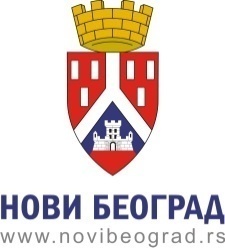 Одељење за грађевинске и комуналне послове и  инвестиционо пројектовањеОдсек за комуналне послове Захтев за издавање одобрења за постављање жардињера и других посуда за биљне засадеИме и презиме и адреса, подносиоца захтева Назив и седиште правног лица/предузетникаКонтакт телефон и e-mail